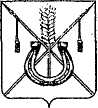 АДМИНИСТРАЦИЯ КОРЕНОВСКОГО ГОРОДСКОГО ПОСЕЛЕНИЯКОРЕНОВСКОГО РАЙОНАПОСТАНОВЛЕНИЕот 03.02.2022   		                                                  			  № 136г. КореновскОб утверждении отчета о реализации ведомственной целевойпрограммы Кореновского городского поселения Кореновскогорайона «Поддержка малого и среднего предпринимательства в Кореновском городском поселении Кореновского районана 2020-2022 год» за 2021 годВ соответствии с постановлением администрации Кореновского городского поселения Кореновского района от 11 сентября 2018 года № 1152             «Об утверждении Порядка разработки, утверждения и реализации ведомственных целевых программ в Кореновском городском                            поселении Кореновского района» (с изменениями от 6 октября 2020 года                          № 808), администрация Кореновского городского поселения Кореновского района  п о с т а н о в л я е т:1. Утвердить отчет о реализации ведомственной целевой программы Кореновского городского поселения Кореновского района «Поддержка                       малого и среднего предпринимательства в Кореновском городском поселении Кореновского района на 2020-2022 год» за 2021 год (прилагается).2. Общему отделу администрации Кореновского городского поселения Кореновского района (Труханова) разместить настоящее постановление на официальном сайте администрации Кореновского городского поселения Кореновского района в информационно- коммуникационной сети «Интернет».3. Контроль за выполнением настоящего постановления возложить                         на заместителя главы Кореновского городского поселения Кореновского                   района, начальника по гражданской обороне и чрезвычайным                                ситуациям  С.Г. Чепурного.4. Постановление вступает в силу со дня его подписания. ГлаваКореновского городского поселенияКореновского района                                                                           М.О. ШутылевОТЧЕТо реализации ведомственной целевойпрограммы Кореновского городского поселения Кореновскогорайона «Поддержка малого и среднего предпринимательства вКореновском городском поселении Кореновского районана 2020-2022 год» за 2021 годПостановлением администрации Кореновского городского поселения Кореновского района от 12 ноября 2019 года № 1119 была утверждена ведомственная целевая программа Кореновского городского поселения Кореновского района «Поддержка малого и среднего предпринимательства в Кореновском городском поселении Кореновского района на 2020-2022 год»                        (с изменениями от 1 сентября 2021 года № 896).  Финансирование мероприятий Программы в 2021 году осуществлялось за счет средств бюджета Кореновского городского поселения Кореновского района (приложение № 1).Оценка эффективности реализации Программы (приложение № 2) осуществлялась на основании следующих индикаторов:обеспечение стабильной занятости в секторе малого и среднего бизнеса;увеличение налоговых и неналоговых поступлений от субъектов малого и среднего предпринимательства в бюджет Кореновского городского поселения Кореновского района;развитие инфраструктуры поселения и улучшение качества предоставляемых услуг.Выделенные денежные средства на реализацию ведомственной целевой программы Кореновского городского поселения Кореновского района «Поддержка малого и среднего предпринимательства в Кореновском городском поселении Кореновского района на 2020-2022 год» за 2021 год освоены на 100%, согласно приложению к отчету (прилагается).Начальник отдела жилищно-коммунальногохозяйства, благоустройства и транспорта                                                                                                            администрации Кореновского городского поселения 	Кореновского района                	         			                   А.Г. СолошенкоАНАЛИЗобъемов финансирования мероприятий ведомственной целевой программы Кореновского городского поселения Кореновского района «Поддержка малого и среднего предпринимательства в Кореновском городском поселении Кореновского района на 2020-2022 год» за 2021 годНачальник отдела жилищно-коммунальногохозяйства, благоустройства и транспорта                                                                                                            администрации Кореновского городского поселения 	Кореновского района                	         			                   А.Г. СолошенкоОЦЕНКАэффективности реализации ведомственной целевой программы «Поддержка малого и среднего предпринимательства в Кореновском городском поселении Кореновского района на 2020-2022 год» за 2021 годНачальник отдела жилищно-коммунальногохозяйства, благоустройства и транспорта                                                                                                            администрации Кореновского городского поселения 	Кореновского района                	         			                   А.Г. СолошенкоПРИЛОЖЕНИЕУТВЕРЖДЕНпостановлением администрацииКореновского городского поселенияКореновского районаот 03.02.2022 № 136ПРИЛОЖЕНИЕ № 1к отчету о реализации мероприятий   ведомственной целевой программы «Поддержка малого и среднего предпринимательства в Кореновском городском поселении Кореновского района на 2020-2022 год» за 2021 год п/пНаименование задачи, мероприятияИсточник финанси-рованияОбъем финансирования, тыс. руб.Объем финансирования, тыс. руб.Объем финансирования, тыс. руб.Объем финансирования, тыс. руб.Исполнитель мероприятия п/пНаименование задачи, мероприятияИсточник финанси-рованияплановое  значениефактическое значениеотклонениеотклонениеИсполнитель мероприятия п/пНаименование задачи, мероприятияИсточник финанси-рованияплановое  значениефактическое значениетыс.руб.- / +%Исполнитель мероприятия123456781.Изготовление печатной продукции (листовки, буклеты, баннеры) в поддержку развития предпринимательства в Кореновском городском поселенииБюджетКореновского городского поселения36,036,000Администрация Кореновского городского поселения Кореновского районаИтого по ПрограммеИтого по Программе36,036,000Местный бюджет (МБ)Местный бюджет (МБ)36,036,000Привлеченные средстваПривлеченные средстваПРИЛОЖЕНИЕ № 2к отчету о реализации мероприятий   ведомственной целевой программы «Поддержка малого и среднего предпринимательства в Кореновском городском поселении Кореновского района на 2020-2022 год» за 2021 год№ п/пПоказатели    результативности Фактические объемы финансирования (суммарно по всем источникам), тыс. руб.Фактическое значение показателя (индикатора) результативности в натуральном или стоимостном выраженииЭффективность реализации ВЦП(5=4/3)123451Изготовление печатной продукции (листовки, буклеты, баннеры) в поддержку развития предпринимательства в Кореновском городском поселении36,036,01итого36,036,01